アンケート（福本）画像1～6について以下の質問について5段階評価でお答えてください。なお、5に近いほど「そう思う」、1に近いほど「そうは思わない」とします。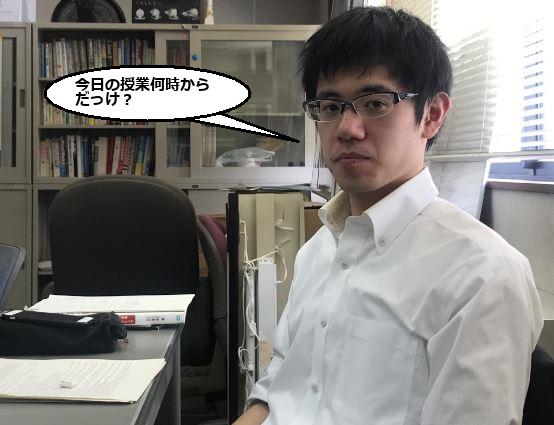 画像1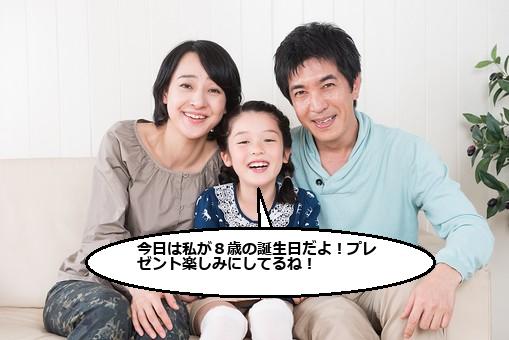 画像2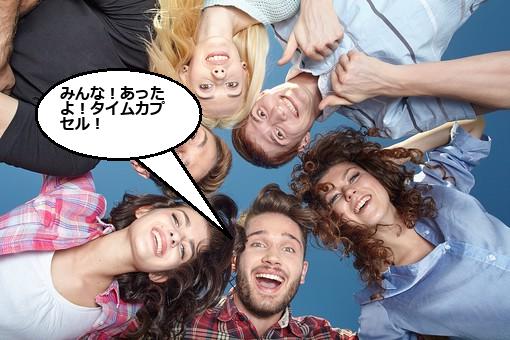 画像３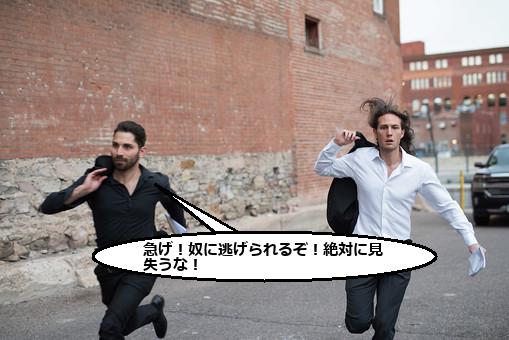 画像4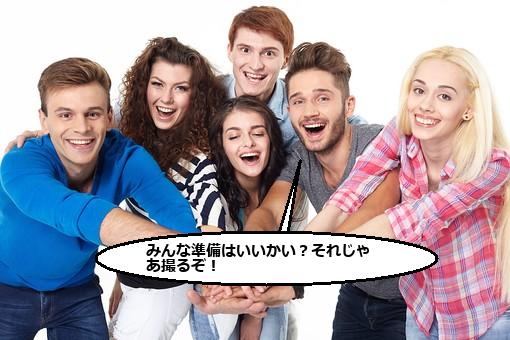 画像5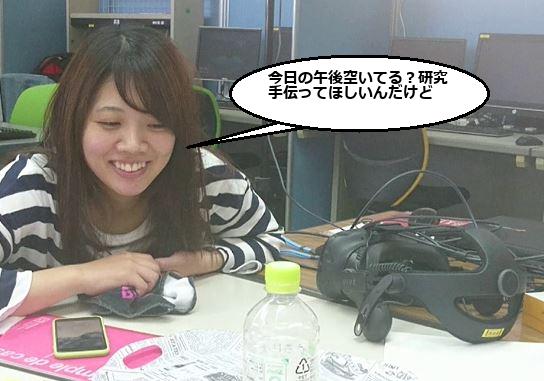 画像6吹き出しを入れた画像を見て，どれくらい漫画らしいと思いましたか？1.       2.       3.  〇    4.      5.      6.     吹き出しを配置する位置は適切だと思いましたか？1.       2.       3.      4. 〇     5.      6.     吹き出しの大きさは適切だと思いましたか？1.       2.       3.   〇   4.      5.      6.     セリフは読みやすかったですか？1.       2.       3.      4.  〇    5.      6.     どの画像が1番漫画らしいと思いましたか？    4     その他、ご意見等があれば以下に記入してください(任意)